Doc. 2 : « Adoro los pasadizos secretos » Luis Buñuel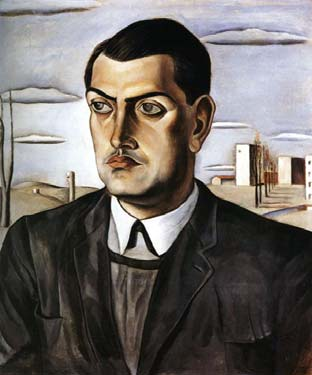 Démarche : 1-Distribuer le document 2 (le texte sur Buñuel) et demander aux élèves de le lire et de souligner toutes les expressions qui indiquent ses goûts/préférences/sentiments et de les classer dans le tableau suivant : 2- Correction = utilisation d’une tablette + mirroring pour faire la correction des activités de repérage (on peut demander aussi aux élèves de surligner avec « pointofix » sur le poste prof et vidéoprojeter la correction).3-Ecrire  au tableau 1 phrase par construction différente + déduire la règle « GUSTAR » et verbes du même type-Apoyándote en lo que dice Luis Buñuel sobre sus gustos, ¿qué puedes decir sobre su personalidad? / ¿Qué piensas de Luis Buñuel? = ¿cualidades/defectos?Es un maniático, es una persona que tiene manías, es raro ya que le gusta el frío…, le gustan las ratas…-¿Conocéis otros verbos para expresar gustos y sentimientos?	-Propositions des élèves  = autres verbes pour exprimer goûts, sentiments  + compléter la liste (ajouter les propositions des élèves au tableau)	Activité d’application réalisée à partir d’une publication du café pédagogique (http://espagnol.hispania.over-blog.com/2016/04/cartes-a-manipuler-gustar.html?utm_source=_ob_share&utm_medium=_ob_twitter&utm_campaign=_ob_share_auto). Utilisation d’ explain everything + mirroring -Distribuer fiche avec explication GUSTAR + verbes pour exprimer goûts, sentiments sur le même modèle que gustar (padlet)Exercice (E.E.) : Elige 2 verbos de la lista  y escribe 2 frases (forma afirmativa o negativa) para hablar de tus gustos y preferencias.Temps de préparation + correction = propositions et trace écrite à partir des phrases proposées par les élèves.Doc. 2 : « Adoro los pasadizos secretos » Luis BuñuelEn “Mi último suspiro”, libro autobiográfico, el director de cine español Luis Buñuel (1900-1983)  habla de las cosas que a él personalmente le gustan. Aquí podéis leer una selección de frases: Me gusta comer temprano, acostarme y levantarme pronto. En eso soy completamente antiespañol.Me gustan los países escandinavos, que conozco muy poco, y Rusia.Me gusta el ruido de la lluvia. Lo recuerdo como uno de los ruidos más bellos del mundo.Me gusta verdaderamente el frío.No me gustan los países cálidos, consecuencia lógica de lo que antecede.Adoro los relatos de viajes por España escritos por viajeros ingleses y franceses en los siglos XVIII y XIX.Detesto el pedantismo y la jerga.Me gusta la puntualidad. A decir verdad, es una manía. Me gustan las manías.Amo la soledad, a condición de que un amigo venga a hablarme de ella de vez en cuando.Siento un profundo horror hacia los sombreros mexicanos. Quiero decir con eso que detesto el folklore oficial y organizado. Me encanta un charro mexicano cuando lo encuentro en el campo.Me gustan y no me gustan las arañas. Se trata de una manía que comparto con mis hermanos y mis hermanas. Atracción y repulsión a la vez.Siento horror a las multitudes. Llamo multitud a toda reunión de más de seis personas.Me gustan las culebras y, sobre todo, las ratas.Adoro los disfraces, y eso desde mi infancia. El disfraz es una experiencia apasionante que recomiendo vivamente, pues permite ver otra vida.No me gustan los poseedores de la verdad, quienesquiera que sean. Me aburren y me dan miedo.Una adaptación del artículo escrito por Teresa R. Hage y publicado en http://www.entretantomagazine.com/2013/05/24/luis-bunuel-1900-1983-adoro-los-pasadizos-secretos/Objectifs :-Découvrir un réalisateur de cinéma espagnol, ses goûts, ses préférences.-Réactiver les connaissances : l’expression des goûts, préférences, sentiments.-Revoir la construction des tournures affectives : gustar et verbes qui se construisent sur le même modèle.- C.E : Localiser des informations recherchées ou pertinentes pour s’informer ou réaliser une tâche.A2->B1-Déduire du sens, aller de l’explicite à l’implicite = déduire des traits de la personnalité à partir des goûts, sentiments exprimés.-Donner des outils linguistiques pour l’activité d’E.O.I-E.O. : exprimer un point de vue, une opinionMe gusta comer temprano, acostarme y levantarme prontoMe gusta verdaderamente el frío.Me gustan los países escandinavosMe gusta el ruido de la lluviaMe gusta la puntualidadMe gustan las maníasMe gustan las arañasMe encanta un charro mexicanoAmo la soledad,Adoro los pasadizos secretosAdoro los relatos de viajes por EspañaAtracciónMe gustan las culebras y, sobre todo, las ratas.Adoro los disfraces-No me gustan los países cálidos,-No me gustan las arañas-No me gustan los poseedores de la verdad-Me aburren y me dan miedo (los poseedores de la verdad)-Detesto el pedantismo y la jerga.-detesto el folklore-Repulsión-Siento un profundo horror hacia los sombreros mexicanos-Siento horror a las multitudes